27 мая 2014 года в помещении библиотеки Дома культуры прошёл праздник  День бабушки. Культработники подготовили для гостей и участников праздника конкурсную программу «Бабушка моей мечты».В конкурсах приняли участие бабушки со своими внуками:Варачева Надежда Геннадьевна  с  внучкой ТанейГлухова Валентина Ивановна с внуком Женей;Семененко Валентина Николаевна с внуком Ильей;Кузнецова Антонина Афонасьевна с внучкой  Леной;Рукавишникова Татьяна Петровна с внуком  Петей.Всем участникам конкурса были вручены Благодарственные письма и памятные подарки.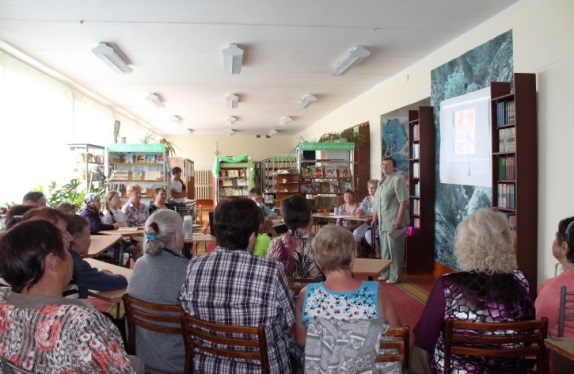 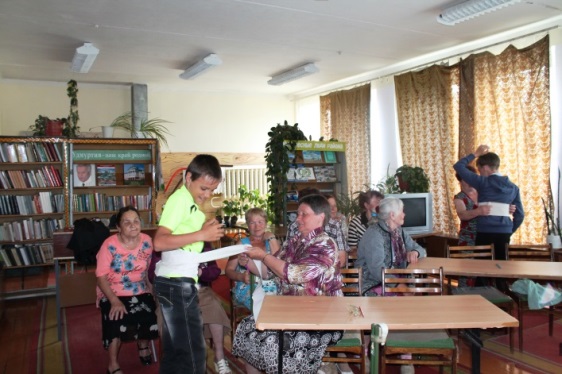 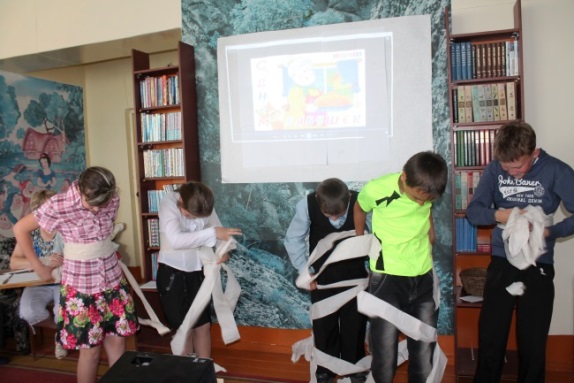 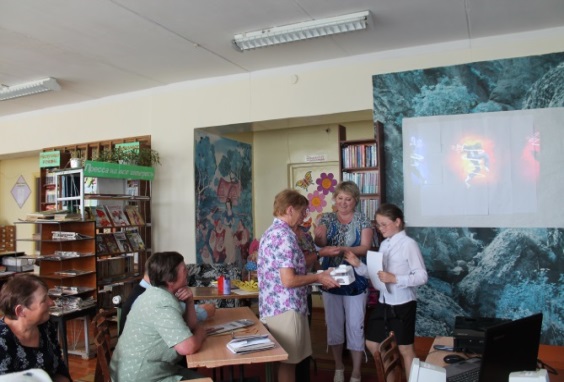 